МДОУ «Кораблик»Конспект НОД по физической культуре: «Прогулка в лес»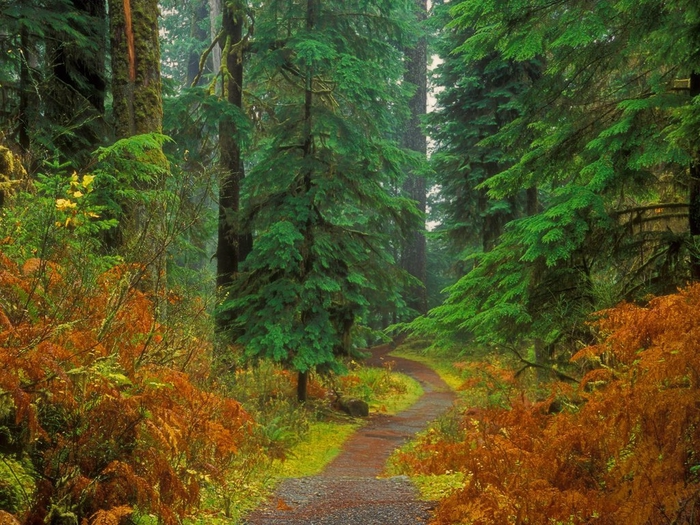 Воспитатель. Гришакова. Л. Э.Конспект НОД по физической культуре: «Прогулка в лес»(подготовительная  группа)Цель: развивать двигательную активность детей старшего возрастаЗадачи:1. Образовательные задачи: закреплять технику ходьбы и бега колонной по одному с соблюдением дистанции;- закреплять технику ходьбы и бега по кругу со сменной поворота, врассыпную, высоко поднимая ноги, выбрасывая прямые ноги вперед;- упражнять в прыжках из обруча в обруч;- закреплять технику ползания по гимнастической скамейке с опорой на ладони.2. Развивающие задачи:- развивать физические качества: ловкость, быстроту, равновесие, гибкость, силу, общую выносливость; - развивать координацию движений при выполнении общеразвивающих упражнений;- содействовать развитию к импровизации и творчеству в двигательной деятельности в сочетании с музыкой различного характера, образно-игровых представлений, выразительной передачи движений;3. Формирующие задачи:- Формировать навык ориентировки в пространстве быстрой сменой положения тела и направления, вращениями, неожиданными остановками;- формировать умение управлять своим телом в движении, сохраняя равновесие;- формирование основ здорового образа жизни.4. Воспитывающие задачи:- воспитывать потребность к ежедневным занятиям физическими упражнениями;- воспитывать позитивные качества характера (находчивость, смелость, умение сопереживать, умение работать в коллективе, сила воли, целеустремленность).Интеграция областей:1). Физическая культура2). Познание (Математика: порядковый счёт, ориентировка кто, где стоит)3). Восприятие целостной картины мира (Времена года)4). Коммуникация (отвечают: какое время года, лес)5). Социализация (коммуникационная игра «Здравствуй»)6). Здоровье7). МузыкаДоминирующая область: физическая культура.Виды деятельности:1). Двигательная2). Игровая3). Коммуникативная4). ПознавательнаяПланируемые результаты:Ходят и бегают в колонне по одному с соблюдением дистанции, с разным положением рук, ползают на четвереньках, прыгают на двух ногах из обруча в обруч, подлезают под дугу, ходят по верёвке с мешочком на голове, переживают состояние эмоционального комфорта от собственной двигательной деятельности и деятельности сверстников, анализ упражнений.Оборудование и материалы:Гимнастическая скамейка, мешки для равновесия (по 3 шт. на каждого ребенка, мат, обручи (5 шт.), дуги (1), подставки для деревьев (5 шт.), диски с фонограммами песен «Вместе весело шагать», «Красная шапочка», плакаты с изображением диких животных, ежей, медведейПодготовительная часть. Вход детей под музыку в зал.Построение в шеренгу.На месте стой.Равняйсь! Смирно! Вольно!Воспитатель: Ребята поздоровайтесь с нашими гостями. Скажите, а для чего люди здороваются.Дети: Желают друг другу здоровья.Воспитатель: Как можно поздороваться, не произнося слов?Дети: Пожать друг другу руку, кивнуть головой.Воспитатель: Скажите, какое сейчас время года?Дети: Весна.Воспитатель: Назовите признаки весны.Ответы детей: Тает снег, солнце стало ярче, птицы щебечут, дни стали длиннее, бегут ручьи.Воспитатель: Какое время года наступит за весной?Дети: Лето.Воспитатель: А кто сможет назвать признаки летнего леса?Дети: Шумный, звонкий, разноцветный, бурлящий.Воспитатель: Ребята, вы знаете, что в лесу есть хозяин. Посмотрите на экран.(Появляется старичок – лесовичок).Старичок – лесовичок. Ребята, здравствуйте. А вы любите чудеса? Хотите снова оказаться в лесу? Но путь будет нелегким. В лесу вас ждет много препятствий: нужно перебраться через речку, преодолеть овраг, перепрыгнуть через репейник, пробраться между кустов, перебраться через болото. Сможете вы справиться с такими препятствиями?Дети: Да, сможем.Воспитатель: Дети, мы с вами все это умеем. Сегодня я вам предлагаю совершить прогулку в летний лес, вспомнить, каким он был. Посмотреть с кем мы там можем встретиться. А все, что и кого мы увидим, мы покажем движениями. Прежде чем отправиться в путь, нам надо знать, сколько нас.По порядку номеров рассчитайсь. Налево. Посмотрите внимательно, кто стоит впереди вас? Кто сзади? Между кем стоит… Теперь можно отправиться в путь (проверили: осанку, равнение).Разновидности ходьбы и бегаI. Звучит музыка «Вместе весело шагать»1. Ходьба в шеренге по одному;2. Какая красивая трава, чтобы не помять ее: руки на пояс ставь на носках марш3. Шишек много под ногами. Чтоб не уколоться руки за спину ставь, ходьба на пятках - шагом марш4. Солнце стало высоко. Надо спешить. Приготовились - медленно бегом марш.5. Руки на пояс ставь, выбрасывая прямые ноги вперед - марш.6. Приготовились .Руки на пояс ставь, подскоки - марш.7. Сколько ромашек на лугу. Приготовились ходьба в рассыпную. Шагом марш.По местам.8. Приготовились. Руки на пояс ставь - боковой галоп марш.9. Приготовились. Высоко поднимая колени марш.10. Приготовились.Обычная ходьба - шагом марш.Этюд: Лесной ручеек (упражнение на релаксацию).Удивились (руки в стороны, посмотрели друг на друга).Поиграли с водой (пальчиковая гимнастика)Умылись.Ходьба.налево в колонну по- два шагом марш.Перестроение на ОРУ.Основная часть: Общеразвивающие упражнения1. "Деревья" (8 раз).Много деревьев в лесу.И.п.: пятки вместе, носки врозь, руки вдоль туловища. Ветки деревьев смотрят в стороны, высоко тянуться вверх.Вып.: встали на носки, руки в стороны, вверх, в стороны, опустили.2. "Птицы"(8 раз).Птицы сидят на деревьях, смотрят по сторонам.И.п.: то же. Руки на поясе.Вып.: плавные повороты головы вправо, прямо, влево, прямо.3. "Дятел"(6 раз).Дятел стучит по деревьям.И.п.: стоя пятки вместе, носки врозь, руки на поясе.Вып.: постукивание кулаками по плечам, по коленям, по полу, на пояс.4. "Ветер"(по 6 раз в каждую сторону).Поднялся сильный ветер.И.п.: ноги на ширине плеч, руки вдоль туловища, пальцы вместе.Вып: круговые вращения прямых рук вперёд, назад.5. "Аист"(8 раз).Аист ходит по болоту и ищет свою лягушку.И.п.: ноги на ширине плеч, руки вместе.Вып.: 3 прижимистых наклона вперёд, выпрямились, руки на пояс.6. "Ежи"(8 раз).И вот мы встретили колючего ежа, который увидел нас и испугался.И.п.: лёжа на спине, руки вдоль прямые за голову.Вып.: группировка - прямо.7. "Медвежата"(8 раз).А дальше на поляне играют медвежата.И.п.: легли на спине, ноги прижаты к груди.Вып.: повороты туловища вправо-влево.8. "Старые медведи"(8 раз).Старые медведи встряхивают свои лапы.И.п.: упор – присев, отступление назад.9. Лягушки(8 раз).Вылезли из болота лягушки, и давай смеяться над медведями.И.п.: пятки вместе, носки врозь, руки на поясе.Вып.: приседания, произнося «ква-ква», спина прямая, руки на поясе.10. "Ужи"(8 раз).А дальше вылезли ужи и греются на солнышке.И.п.: лёжа на животе. Руки на уровне плеч.Вып.: подняли верхнюю часть туловища, опустили.11. "Паучки"(6 раз).А потом увидели удивительных паучков, которые бегали по лесным тропинкам.И.п.: сидя, упор на руки и ногиВып.: Передвигаемся вперед, назад не опуская туловище.12. "Зайчата"(8 раз).Вышли на поляну, увидели зайчиков, которые прыгали на поляне.И.п.: руки на поясе.Вып.: прыжки со сменой ног (правую ногу вперед, прыжки вперед, назад).Прыжки (ноги вместе, ноги врозь).Упражнение на релаксацию.Подул слабый ветер (работают пальцы рук).Птицы полетели (работают кисти рук).Рыбы плавают в лесном озере (работают: правая, левая, обе руки).Направо. К направляющему сомкнись.Обход налево. Шагом марш!Основные движения:1. Посмотрите перед нами препятствие: речка лесная протекает. Нужно перебраться через речку и мы знаем как:Ходьба приставным шагом по канату с мешком на голове.(3 раза)2. А на пути встало болото. Прыгаем по кочкам.Прыжки из обруча в обруч. Руки на поясе.(3 раза)3. А сколько вокруг кустарников.Бег змейкой, огибая кустарники.(3 раза)А вот колючий репейник.Подлезание под дугу.(3 раза)На нашем пути-пещера. Пойдём и через неё.Ходьба в полуприседе.(3 раза)Подвижная игра "Белочки и лисички" (2 раза).Старичок-лесовичок. Ребята, я незаметно для вас всё видел, как вы преодолевали препятствия. Давай теперь поиграем. Игра называется «Белочки и лисички». Вспомним правила игры. Водящего выбирают считалкой. По сигналу «раз, два, три» дети убегают. Водящий старается забрать как можно больше лент у детей. Дети, у которых водящий забрал ленты, садятся.Игра « День и ночь»   Цель: закрепить умение детей бросать и ловить мяч.Воспитатель: Темно стало в лесу. Вот и день закончился, прячутся звери в свои норки. Послушаем, как птицы поют свою вечернюю песню (дети закрывают глаза, слушают пение птиц).Теперь и нам пора возвращаться домой.Тихо попрощаемся с лесными жителями и будем возвращаться домой.Рефлексия:Старичок - Лесовичок: Ребята, мне очень понравилось, как вы занимались. Поэтому я дарю вам прекрасные цветки. Цветки не простые, это цветки здоровья. Почему они так называются? Что нужно делать, чтобы быть здоровыми?Дети: закаляться, быть добрым, заниматься физкультурой, правильно питаться, правильно одеваться (по погоде), уметь дружить.Дети читают по- одному:1 ребенок: Если хочешь быть здоровым.2 ребенок: Быстрым, ловким, сильным, смелым.3 ребенок: Никогда не унывай.4 ребенок: Бегай, прыгай и играй.5 ребенок: Если будем мы стараться.6 ребенок: Спортом будем заниматься.7 ребенок: Со здоровьем подружиться.8 ребенок: Не составит нам труда.Все дети: Будем сильными тогда.Воспитатель: Ребята, давайте пожелаем всем людям, живущим на нашей планете Земля здоровья. «Будьте здоровы».Все дети: Будьте здоровыЗаключительная часть:За что мы можем сегодня себя похвалить? Чем занимались: /ответы детей/, какими мы были: /дружными, смелыми, добрыми/. Под музыку " Вместе весело шагать" дети уходят в группЛитература. Интернет ресурсы	Пособия Л.И.Пензулаева  